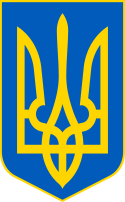 У К Р А Ї Н ААВАНГАРДІВСЬКА СЕЛИЩНА  РАДАОДЕСЬКОГО РАЙОНУ ОДЕСЬКОЇ ОБЛАСТІР І Ш Е Н Н Я    На виконання статей 7, 13 Закону України «Про засади державної регуляторної політики у сфері господарської діяльності», керуючись ст. 25, п.п.7 п.1 ст. 26, п.12 ст. 59 Закону України «Про місцеве самоврядування в Україні», Авангардівська селищна рада вирішила:1. Затвердити План діяльності з підготовки проектів регуляторних актів Авангардівської селищної ради на 2023 рік (додається).2. Секретарю селищної ради оприлюднити План діяльності з підготовки проектів регуляторних актів Авангардівської селищної ради на 2023 рік у спосіб, передбачений статтею 13 Закону України «Про засади державної регуляторної політики у сфері господарської діяльності», не пізніш як у десятиденний строк після їх затвердження.3. Контроль за виконанням рішення покласти на Постійну комісію селищної ради з питань фінансів, бюджету, планування, соціально-економічного розвитку, інвестицій, міжнародного співробітництва та регуляторної політики.Селищний голова                                                     Сергій ХРУСТОВСЬКИЙ№1506-VIIІвід 08.12.2022Додаток до рішення Авангардівської селищної радивід 08.12.2022 №1506-VІІІПлан діяльності з підготовки проектів регуляторних актів Авангардівської селищної ради на 2023 рікСекретар ради                                                    Валентина ЩУРПро затвердження Плану діяльності з підготовки проектів регуляторних актів Авангардівської селищної ради на 2023 рік№ппВид, назва проектуЦіль прийняттяСтрок підготовки проектуНайменування органів та підрозділів, відповідальних за розроблення пректів1Про встановлення місцевих податків і зборів на території Авангардівської селищної радиВстановлення еконмічно - обгрунтованих надходжень до бюджету громади1-4 квартал 2023 рокуПрофільна постійна комісія, Відділ внутрішнього моніторингу, обліку місцевих податків та зборів селищної ради